16 ноябряМеждународный день терпимости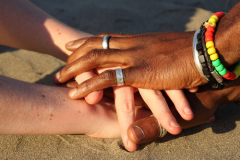 Каждый из нас должен стремиться придерживаться принципов терпимости 16 ноября 1995 года государства-члены ЮНЕСКО приняли Декларацию принципов терпимости. В 1996 году Генеральная Ассамблея ООН предложила государствам-членам ежегодно 16 ноября отмечать Международный день терпимости  приурочивая к нему соответствующие мероприятия, ориентированные как на учебные заведения, так и на широкую общественность. В последние годы наблюдался резкий рост числа случаев проявления нетерпимости, экстремизма и насилия во всем мире. Эту вызывающую тревогу тенденцию отчасти подпитывает растущая тенденция к определению различий с точки зрения самобытности, а не с точки зрения мнений или интересов. В результате, отдельные люди и целые общины становятся объектами насилия и жестокости лишь только в силу их этнической, религиозной, национальной или иной самобытности. Такие угрозы, будь то широкомасштабный геноцид или каждодневное унижение в силу предубеждений, должны вызывать тревогу у каждого человека. Каждый из нас должен стремиться поддерживать принципы терпимости, плюрализма, взаимного уважения и мирного сосуществования. Мы должны быть всегда готовы устранять стереотипы и искаженные представления и выступать в защиту жертв дискриминации. В Международный день терпимости необходимо находить подтверждение идее о том, что многообразие, воплощенное в мыслях, верованиях и действиях, является ценным даром, а не угрозой. Необходимо стремиться к созиданию более терпимых общин, в жизни которых укоренится этот основополагающий идеал. 